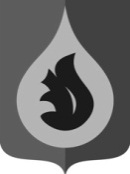 АДМИНИСТРАЦИЯГОРОДСКОго ПОСЕЛЕНИя федоровскийСУРГУТСКОГО РАЙОНАХАНТЫ-МАНСИЙСКОГО АВТОНОМНОГО ОКРУГА - ЮГРЫР А С П О Р Я Ж Е Н И Е«15» июня 2018 года                                                                                             №99-рпгт. ФедоровскийО создании рабочей группы по реализации плана мероприятий («дорожной карты») поподдержке доступа немуниципальных организаций (коммерческих, некоммерческих)к предоставлению услуг в сфере культуры,физической культуры и спорта в городскомпоселении Федоровский на 2018-2020 годыВо исполнение пункта 1.1 приложения к постановлению администрации городского поселения Федоровский от 15.06.2018 №384-п «Об утверждении плана мероприятий («дорожной карты») по поддержке доступа немуниципальных организаций (коммерческих, некоммерческих) к предоставлению услуг в социальной сфере в городском поселении Федоровский на 2018-2020 годы», в целях обеспечения доступа  немуниципальным социально ориентированным некоммерческим организациям, субъектам социального предпринимательства к предоставлению услуг в сфере культуры, физической культуры и спорта в городском поселении Федоровский:1. Утвердить состав рабочей группы по реализации плана мероприятий («дорожной карты») по поддержке доступа немуниципальных организаций (коммерческих, некоммерческих) к предоставлению услуг в сфере культуры, физической культуры и спорта в городском поселении Федоровский согласно приложению к настоящему распоряжению.2. Настоящее распоряжение вступает в силу с даты подписания.3. Контроль за выполнением распоряжения возложить на заместителя главы поселения – начальника управления по организации деятельности органов местного самоуправления и социальному развитию администрации городского поселения Федоровский М.А. Сафронову.Глава городского поселенияФедоровский                                                                                                    Н.У.Рудышинисполнитель:заместитель главы-начальник управления                                          М.А.СафроноваПриложение к распоряжениюадминистрации городского поселения Федоровскийот 15.06.2018 №99-рСостав рабочей группы по реализации плана мероприятий («дорожной карты») по поддержке доступа немуниципальных организаций (коммерческих, некоммерческих) к предоставлению услуг в сфере культуры, физической культуры и спорта в городском поселении Федоровский на 2018 -2020 годы1. Председатель рабочей группы - заместитель главы поселения – начальник управления по организации деятельности органов местного самоуправления и социальному развитию администрации городского поселения Федоровский – Сафронова М.А.2. Заместитель председателя – начальник финансово-экономического управления администрации городского поселения Федоровский – Волгина О.В.3. Секретарь рабочей группы – главный специалист отдела социального развития управления по организации деятельности органов местного самоуправления и социальному развитию администрации городского поселения Федоровский – Шагаева Е.В.Члены рабочей группы:1. Заместитель начальника финансово-экономического управления администрации городского поселения Федоровский – Кыштымова О.Л.2. Заместитель начальника управления по организации деятельности органов местного самоуправления и социальному развитию администрации городского поселения Федоровский – Ибатуллин Р.Р.3. Начальник отдела социального развития управления по организации деятельности органов местного самоуправления и социальному развитию администрации городского поселения Федоровский – Корюков В.В.4. Начальник отдела земельных и имущественных отношений управления ЖКХ, земельных и имущественных отношений администрации городского поселения  Федоровский - Барабанова С.А.5. Директор МАУК «Культурно-досуговый центр «Премьер» - Першакова Е.А.6. Директор МАУ «Федоровский СОЦ» - Сашнева Н.В.